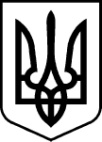 РАХІВСЬКА РАЙОННА державна адміністраціязАКАРПАТСЬКОЇ ОБЛАСТІрАХІВСЬКА РАЙОННА ВІЙСЬКОВА адміністраціяРОЗПОРЯДЖЕННЯ20.10.2022                                         м. Рахів                                                      № 75Про розмір кошторисної заробітної плати у галузі будівництваВідповідно до статей 6 і 39 Закону України „Про місцеві державні адміністрації”, враховуючи вимоги наказів Міністерства регіонального розвитку, будівництва та житлово-комунального господарства України  20.10.2016 № 281 „Про затвердження Порядку розрахунку розміру кошторисної заробітної плати, який враховується при визначенні вартості будівництва об’єктів”, зареєстрованого в Міністерстві юстиції України 11 листопада 2016 р. за № 1469/29599, 27.07.2018 № 196 „Про внесення змін до Порядку розрахунку розміру кошторисної заробітної плати, який враховується при визначенні вартості будівництва об’єктів”, зареєстрованого в Міністерстві юстиції України            16 серпня 2018 р. за № 931/32383, беручи до уваги розмір середньомісячної заробітної плати у будівництві за 2021 рік і прогнозний індекс споживчих цін на 2022 рік, з метою визначення розміру кошторисної заробітної плати у галузі будівництва:1. Рекомендувати під час визначення вартості будівництва, реконструкції, реставрації, капітального ремонту, технічного переоснащення об’єктів, що споруджуються із залученням бюджетних коштів, коштів державних і комунальних підприємств, установ та організацій, а також кредитів, наданих під державні гарантії, для подальших розрахунків встановити розмір кошторисної заробітної плати на 2022 рік у сумі 12101,81 гривень, що відповідає середньому розряду складності робіт 3,8.2. Контроль за виконанням розпорядження залишаю за собою.В.о. голови районної державної адміністрації – начальника районної військової адміністрації Віктор ТУРОК